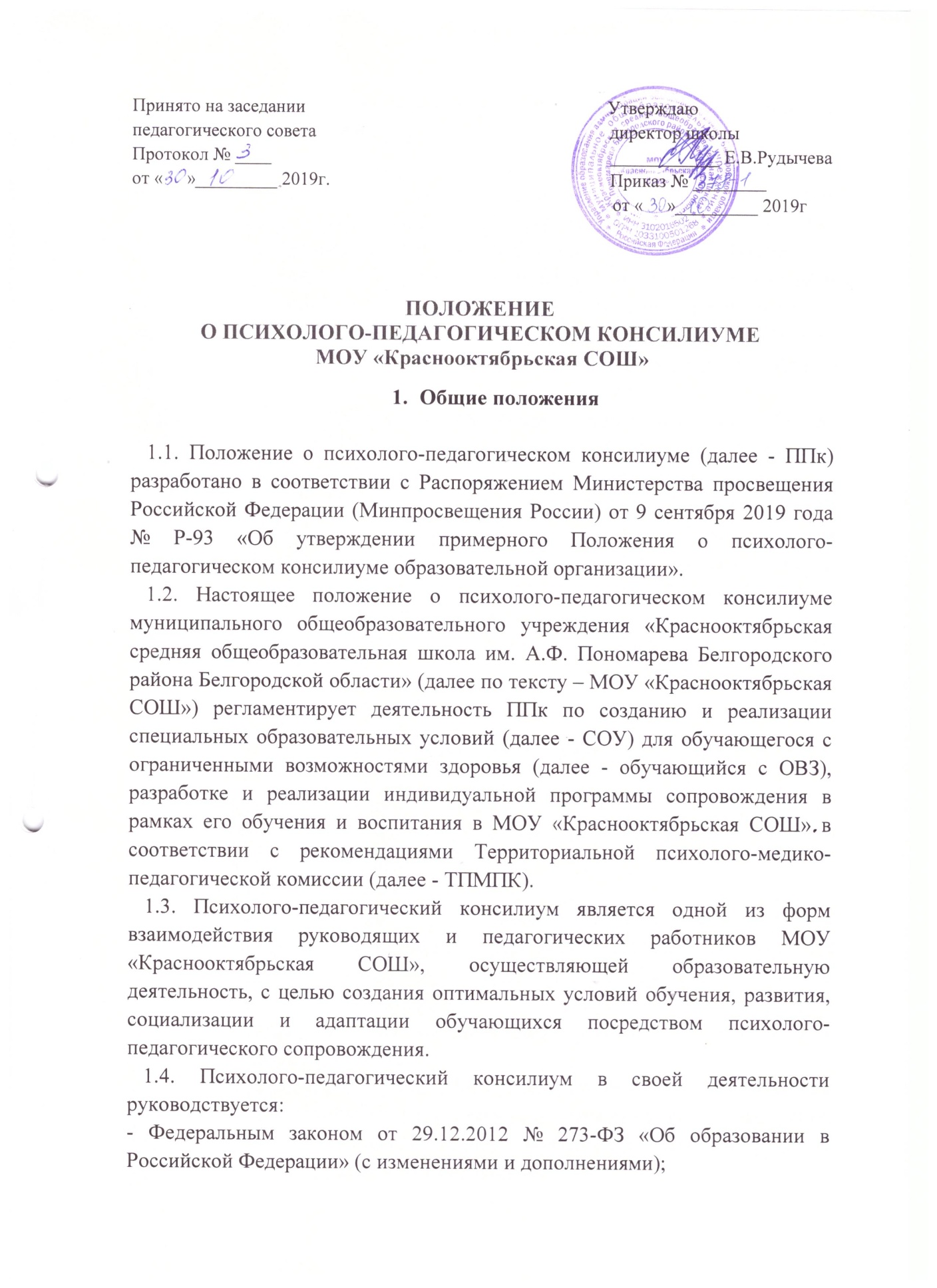 - федеральным и региональным законодательством об обучении и воспитании детей с ОВЗ, в том числе детей-инвалидов; - приказом Министерства образования и науки Российской Федерации от 30.08.2013 № 1014 «Об утверждении Порядка организации и осуществления образовательной деятельности по основным общеобразовательным программам – образовательным программам дошкольного образования»; - приказом Минобрнауки России от 30.08.2013 № 1015 «Об утверждении Порядка организации и осуществления образовательной деятельности по основным общеобразовательным программам - образовательным программам начального общего, основного общего и среднего общего образования»; - постановлением Главного государственного санитарного врача РФ от 10.07.2015 № 26 «Об утверждении СанПиН 2.4.2.3286-15 «Санитарно-эпидемиологические требования к условиям и организации обучения и воспитания в организациях, осуществляющих образовательную деятельность по адаптированным основным общеобразовательным программам для обучающихся с ограниченными возможностями здоровья»; - Уставом и локальными нормативными актами МРОУ «Краснооктябрьская СОШ»; - договорами между МОУ «Краснооктябрьская СОШ»  и ТПМПК Белгородского района.Цели и задачи ППк   2.1. Целью ППк является создание оптимальных условий обучения, развития, социализации и адаптации обучающихся посредством психолого-педагогического сопровождения.    2.2. Задачами ППк являются: - выявление трудностей в освоении образовательных программ, особенностей в развитии, социальной адаптации и поведении обучающихся для последующего принятия решений об организации психолого-педагогического сопровождения; - разработка рекомендаций по организации психолого-педагогического сопровождения обучающихся; - консультирование участников образовательных отношений по вопросам актуального психофизического состояния и возможностей обучающихся; содержания и оказания им психолого-педагогической помощи, создания специальных условий получения образования; - контроль за выполнением рекомендаций ППк. Организация деятельности ППк   3.1. ППк создается на базе МОУ «Краснооктябрьская СОШ» приказом директора с утверждением его состава.    3.2. Общее руководство деятельностью ППк возлагается на директора МОУ «Краснооктябрьская СОШ».    3.3. Состав психолого-педагогического консилиума: - председатель ППк - заместитель директора; - заместитель председателя ППк (определенный из членов ППк); - педагог-психолог; - учитель-логопед; - учитель-дефектолог; - секретарь ППк (определенный из числа членов ППк).    3.4. В ППк ведется следующая документация:-  Приказ о создании ППк с утвержденным составом специалистов ППк;-  Положение о ППк;-  График проведения плановых заседаний ППк на учебный год;-  Журнал учета заседаний ППк;-Журнал регистрации коллегиальных заключений психолого-педагогического консилиума;-  Протоколы заседаний ППк.   3.5. Заседания ППк проводятся под руководством Председателя ППк или лица, исполняющего его обязанности.    3.6. Ход заседания фиксируется в протоколе.Протокол ППк оформляется не позднее пяти рабочих дней после проведения заседания и подписывается всеми участниками заседания ППк.    Коллегиальное заключение ППк доводится до сведения родителей (законных представителей) в день проведения заседания. В случае несогласия родителей (законных представителей) обучающегося с коллегиальным заключением ППк они выражают свое мнение в письменной форме в соответствующем разделе заключения ППк, а образовательный процесс осуществляется по ранее определенному образовательному маршруту в соответствии с соответствующим федеральным государственным образовательным стандартом. Коллегиальное заключение ППк доводится до сведения педагогических работников, работающих с обследованным обучающимся, и специалистов, участвующих в его психолого-педагогическом сопровождении, не позднее трех рабочих дней после проведения заседания.    3.8. При направлении обучающегося на ТПМПК (с согласия родителей, законных представителей) оформляется пакет документов, в соответствии с требованиями ТПМПК.Режим деятельности ППк   4.1. Периодичность проведения заседаний ППк определяется планом работы ППк, запросом родителей и работников МОУ «Краснооктябрьская СОШ» на обследование и организацию комплексного сопровождения обучающихся.    4.2. Заседания ППк подразделяются на плановые и внеплановые.   4.3. При проведении ППк учитываются результаты освоения содержания образовательной программы, комплексного обследования специалистами ППк, степень социализации и адаптации обучающегося.    4.4. Специалисты, включенные в состав ППк, выполняют работу в рамках основного рабочего времени, составляя индивидуальный план работы в соответствии с планом заседаний ППк, а также запросами участников образовательных отношений на обследование и организацию комплексного сопровождения обучающихся. Проведение обследования   5.1. Процедура и продолжительность обследования ППк определяются исходя из задач обследования, а также возрастных, психофизических и иных индивидуальных особенностей обследуемого обучающегося.    5.2. Обследование обучающегося специалистами ППк осуществляется с согласия  родителей (законных представителей).   5.3. Секретарь ППк по согласованию с председателем ППк заблаговременно информирует членов ППк о предстоящем заседании ППк, организует подготовку и проведение заседания ППк.    5.4. По данным обследования каждым специалистом составляется заключение и разрабатываются рекомендации. На заседании ППк обсуждаются результаты обследования ребенка каждым специалистом, составляется коллегиальное заключение ППк. Содержание рекомендаций ППк по организации психолого-педагогического сопровождения обучающихся   6.1. Рекомендации ППк по организации психолого-педагогического сопровождения обучающегося с ограниченными возможностями здоровья конкретизируют, дополняют рекомендации ПМПК и включают в том числе: - разработку адаптированной основной общеобразовательной программы; - разработку индивидуального учебного плана обучающегося; - адаптацию учебных и контрольно-измерительных материалов; - предоставление услуг тьютора, оказываюшего обучающемуся необходимую помощь; - другие условия психолого-педагогического сопровождения в рамках компетенции МОУ «Краснооктябрьская СОШ».    6.2. Рекомендации ППк по организации психолого-педагогического сопровождения обучающегося на основании медицинского заключения могут включать условия обучения, воспитания и развития, требующие организации обучения по индивидуальному плану, учебному расписанию, медицинского сопровождения, в том числе: - дополнительный выходной день; - организация дополнительной двигательной нагрузки в течение учебного дня / снижение двигательной нагрузки; - предоставление дополнительных перерывов для приема пищи, лекарств; - снижение объема задаваемой на дом работы.    6.3. Рекомендации ППк по организации психолого-педагогического сопровождения обучающегося, испытывающего трудности в освоении основных общеобразовательных программ, развитии и социальной адаптации могут включать в том числе: - проведение групповых и (или) индивидуальных коррекционно-развивающих и компенсирующих занятий с обучающимися; - разработку индивидуального учебного плана обучающегося; - профилактику асоциального (девиантного) поведения обучающегося; - другие условия психолого-педагогического сопровождения в рамках компетенции МОУ «Краснооктябрьская СОШ». Заключительные положения   7.1. Срок действия настоящего Положения не ограничен.    7.2. Настоящее Положение действует до принятия и вступления в силу нового.